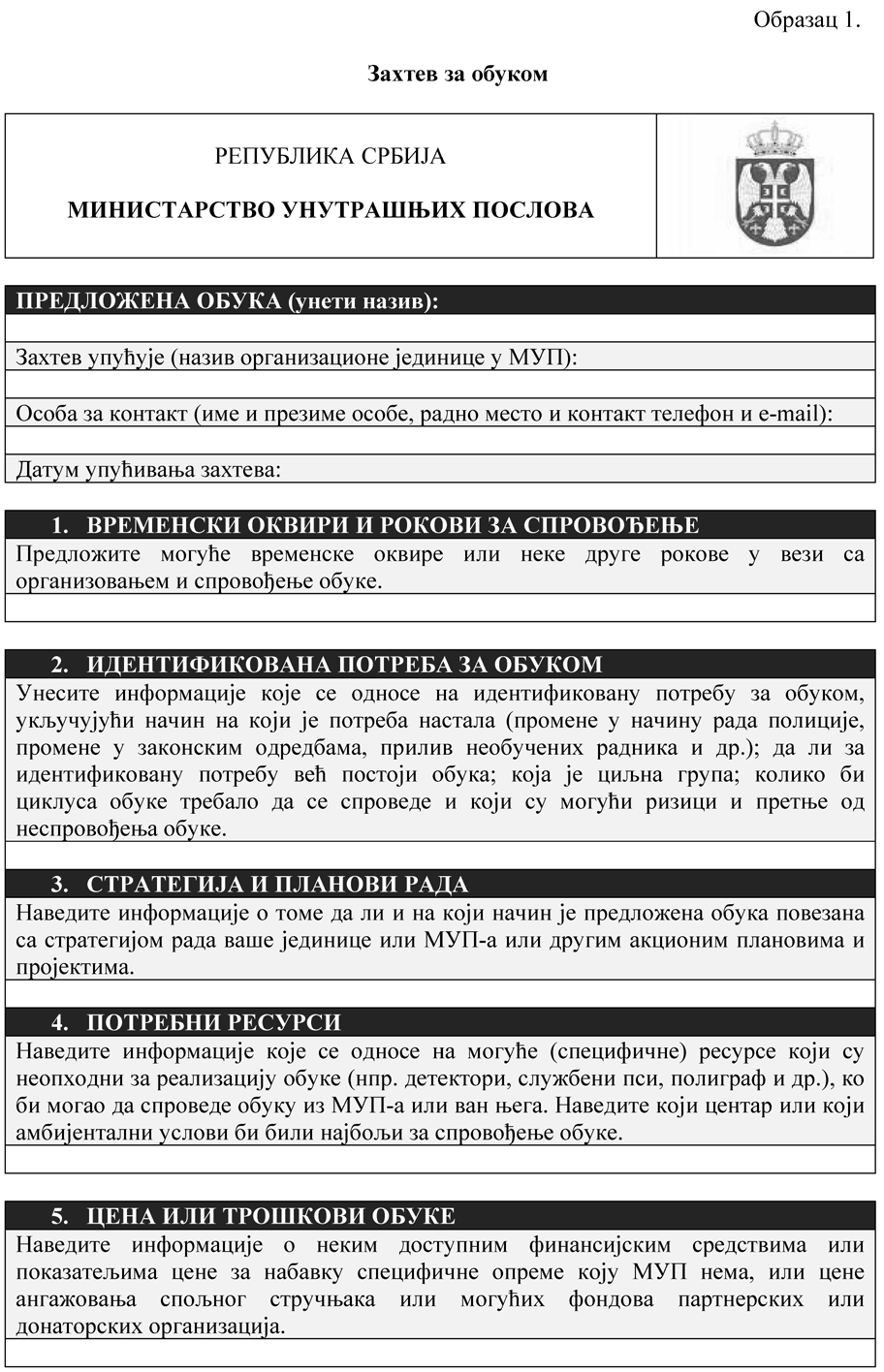 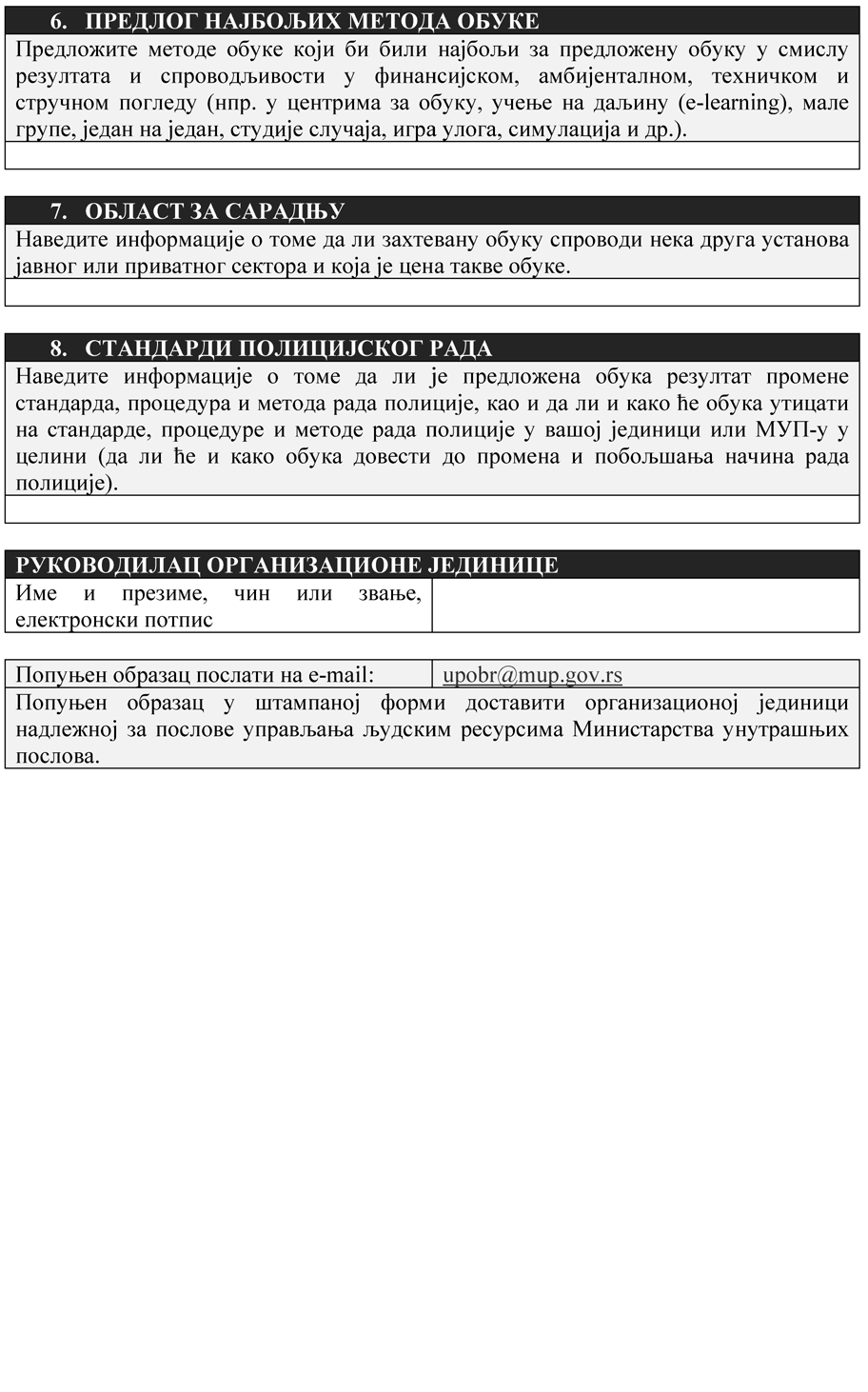 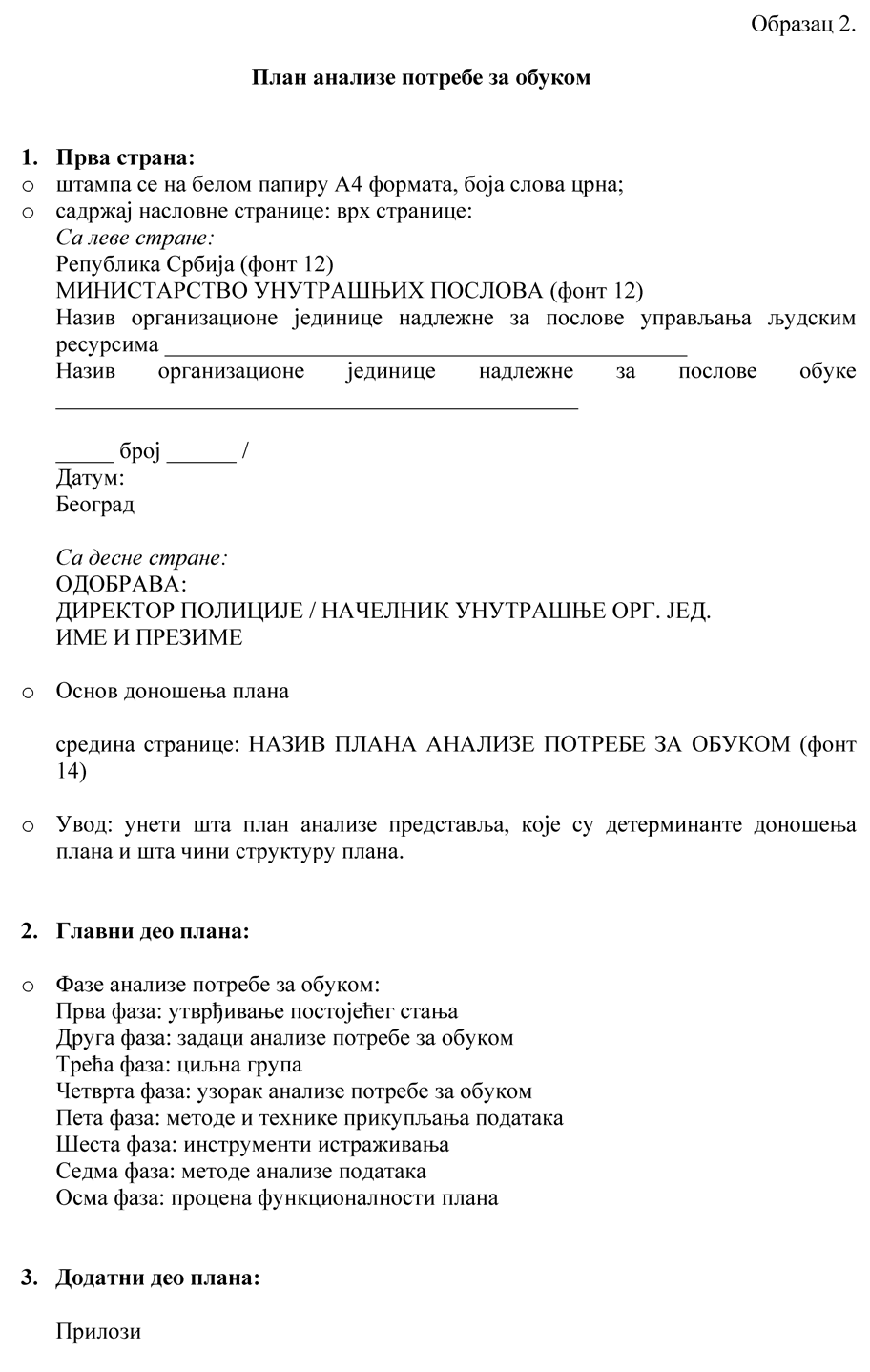 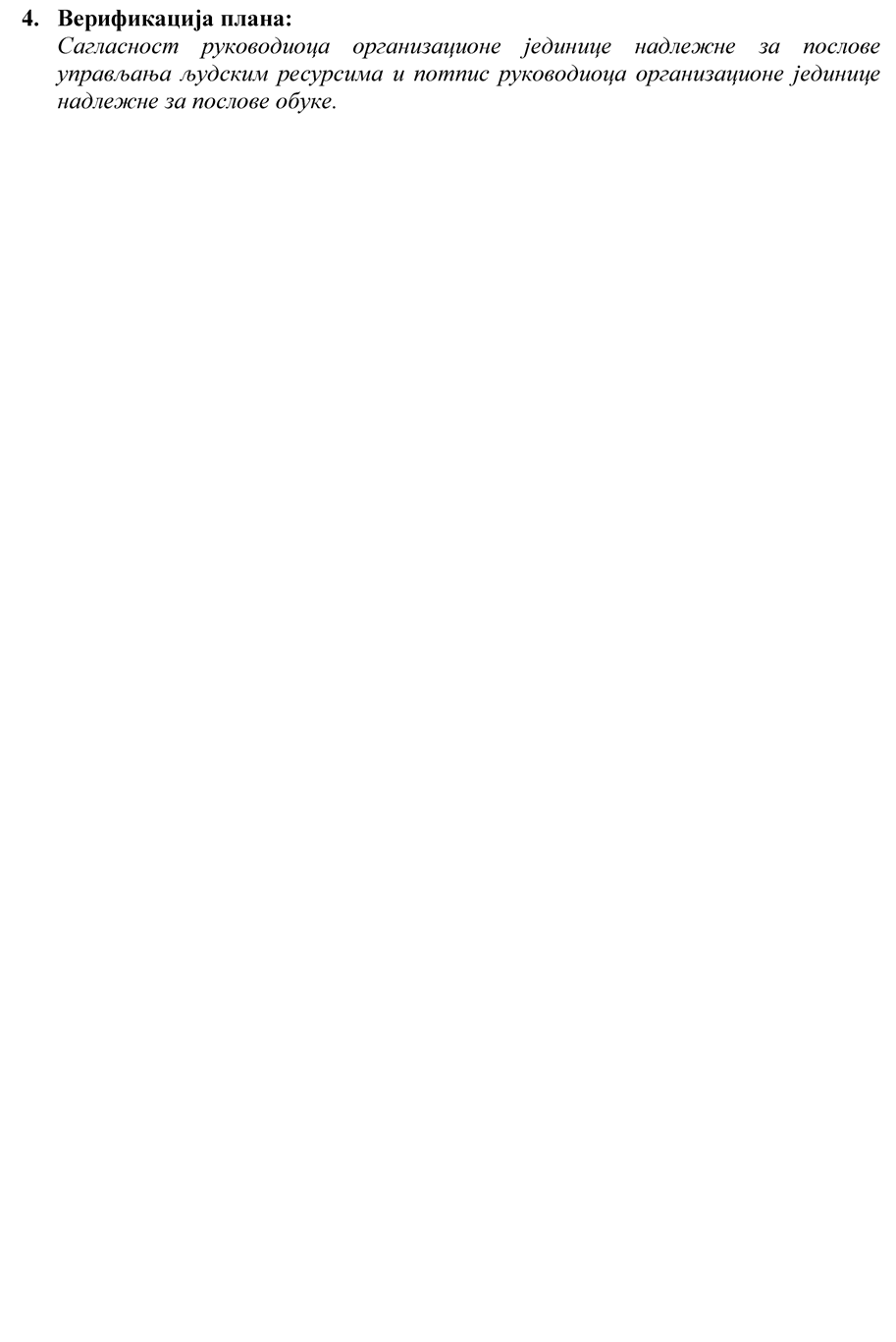 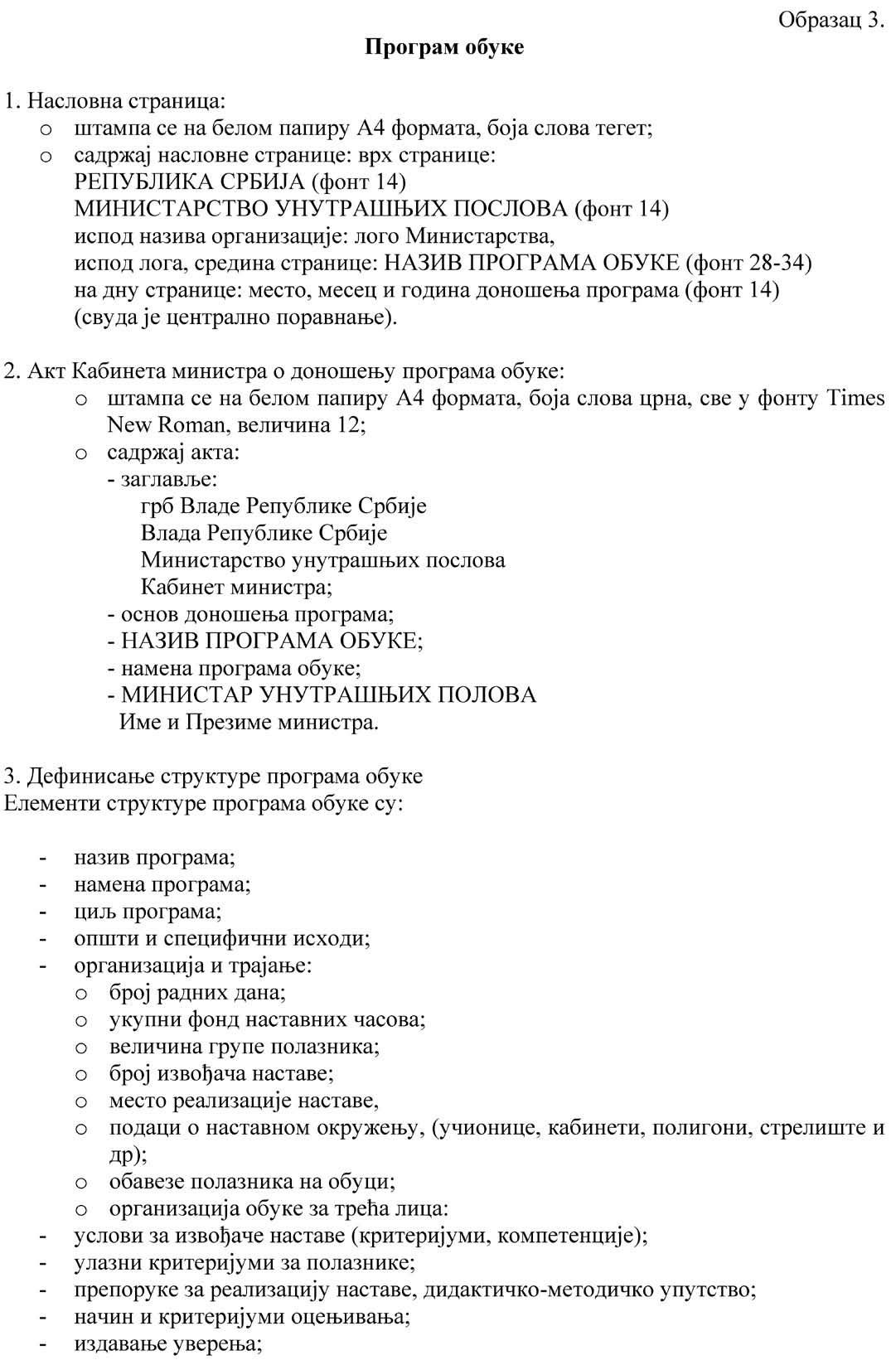 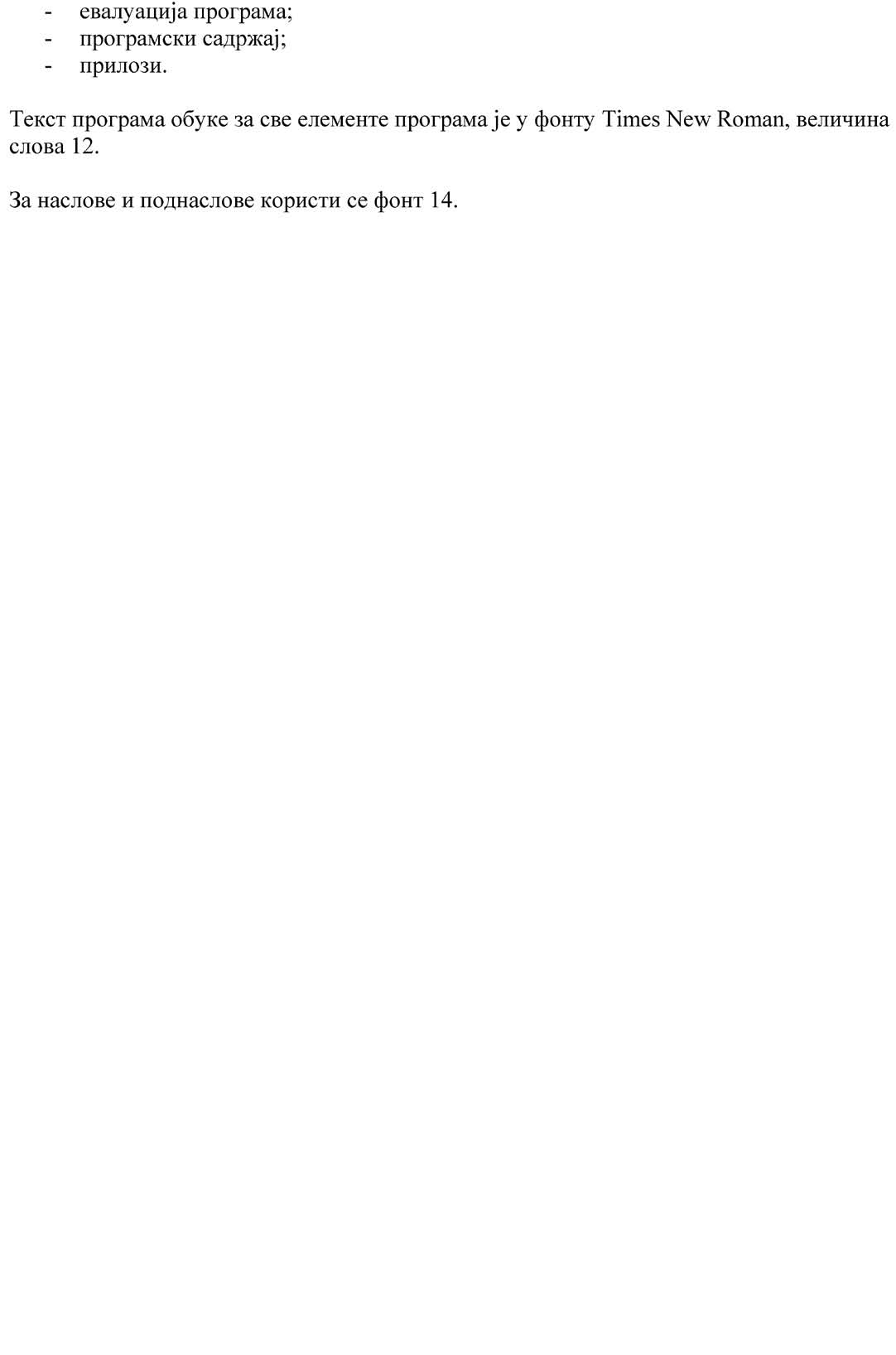 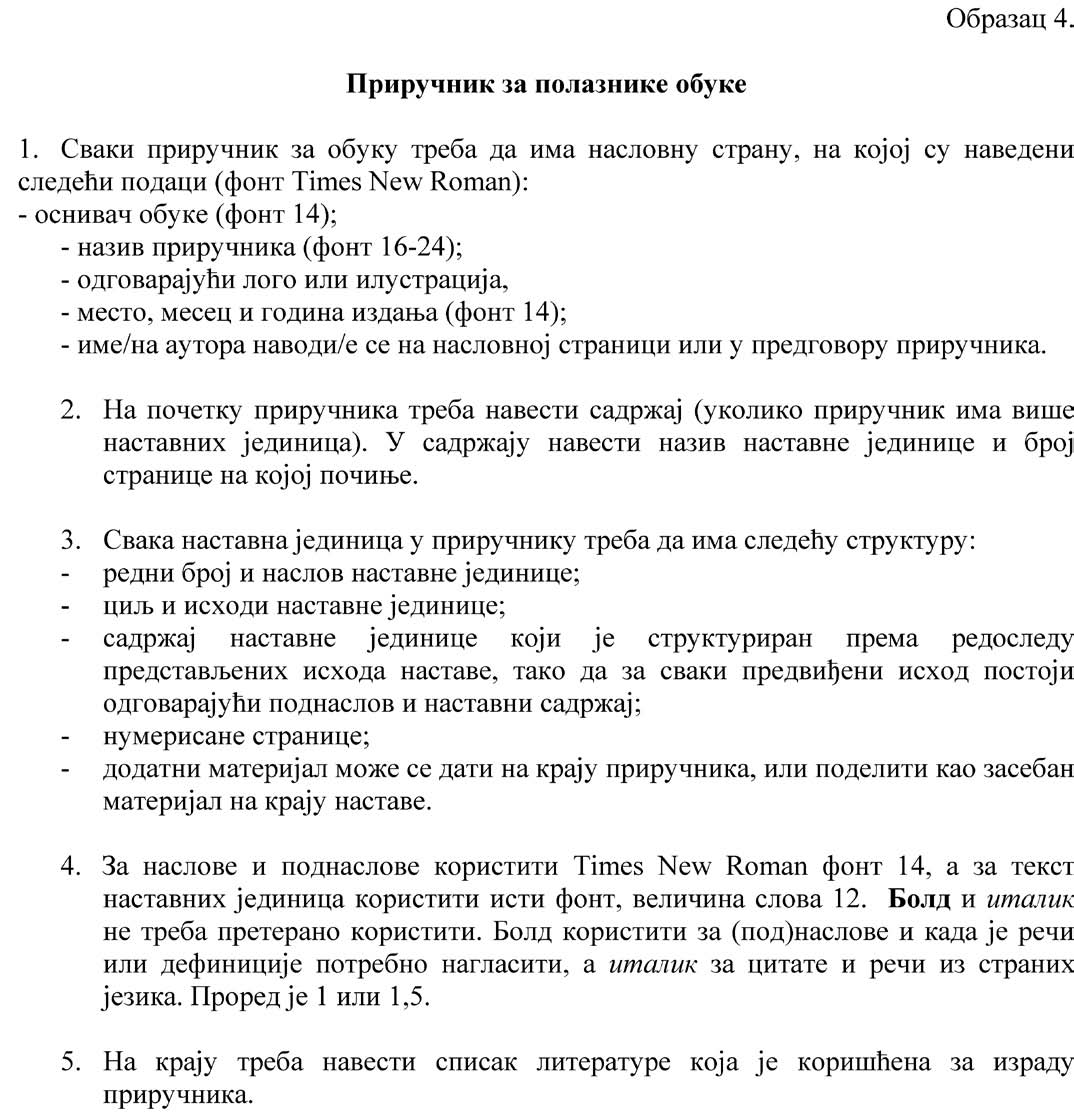 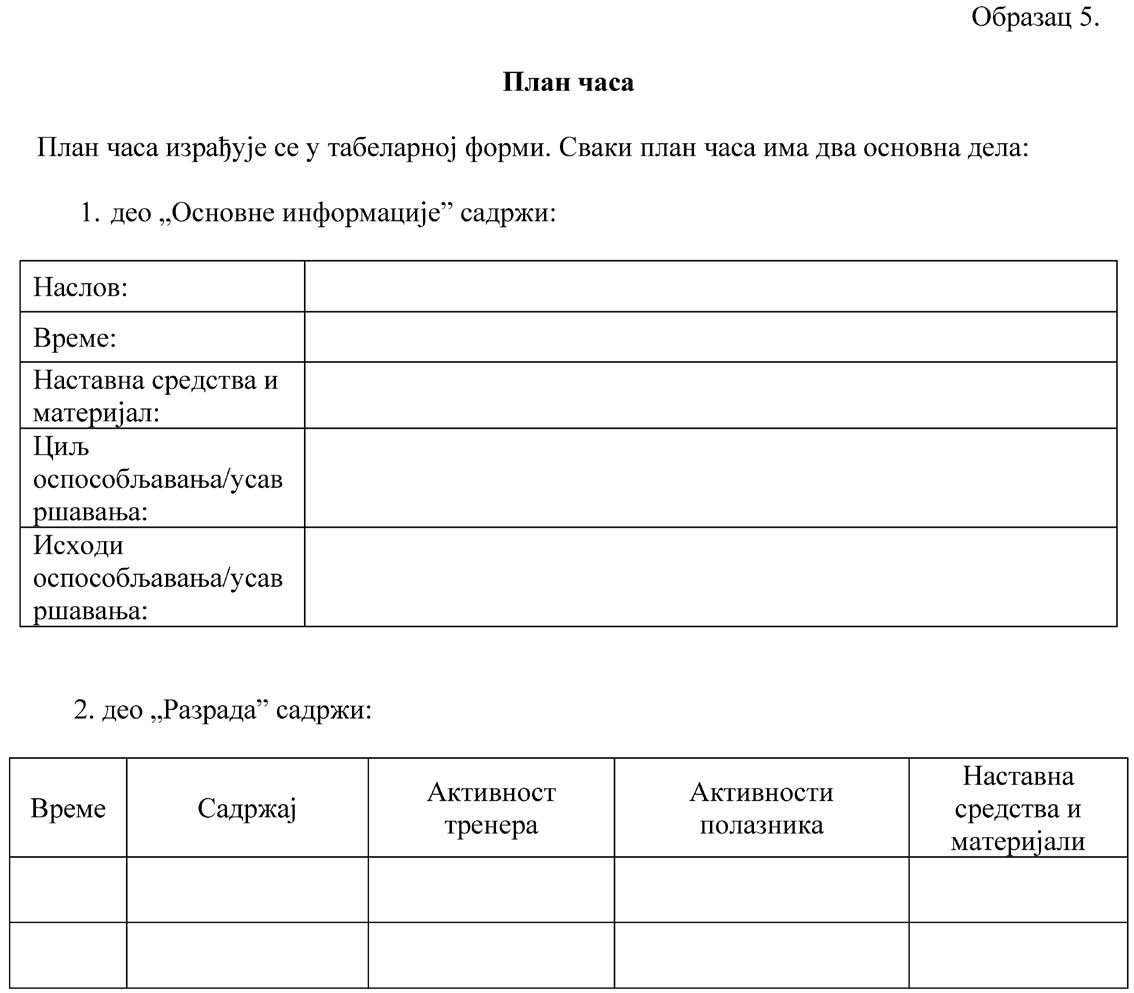 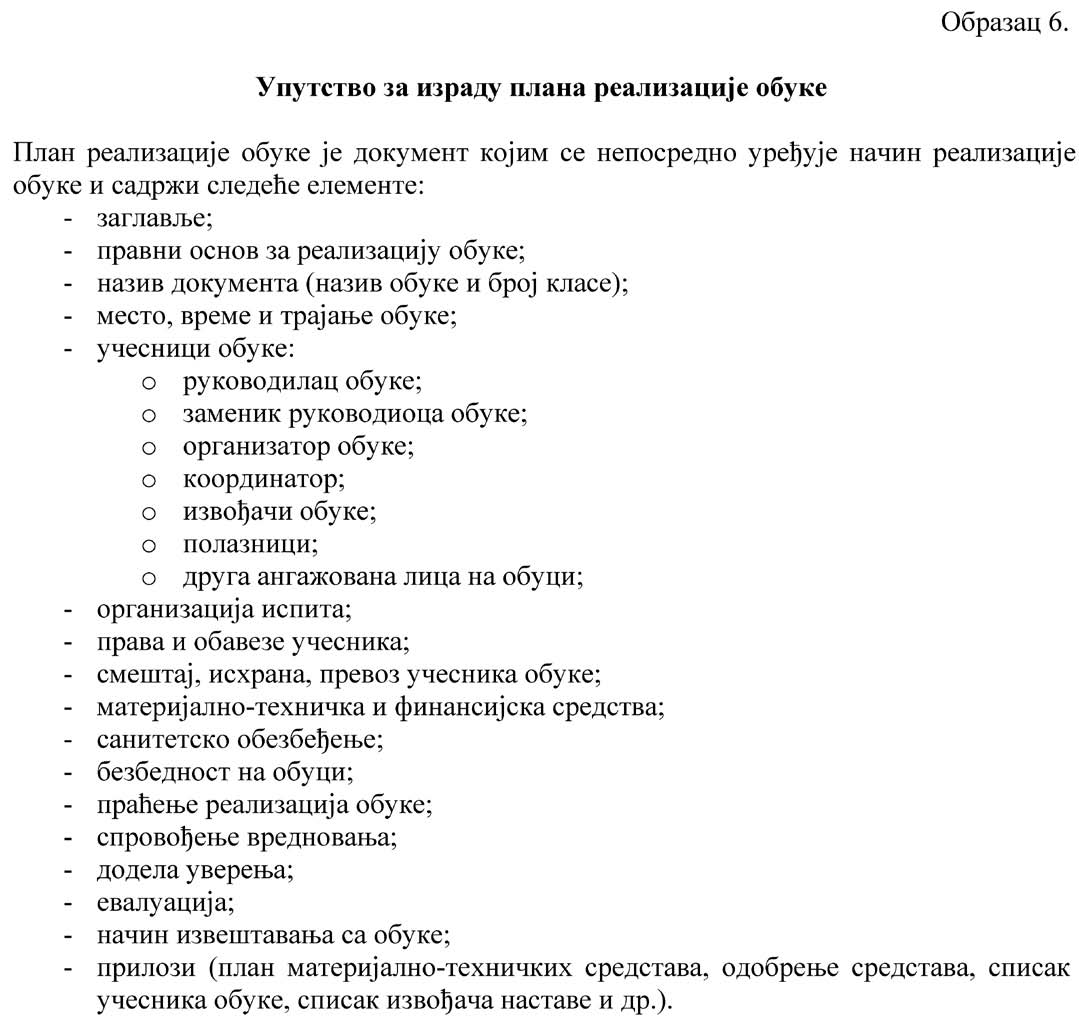 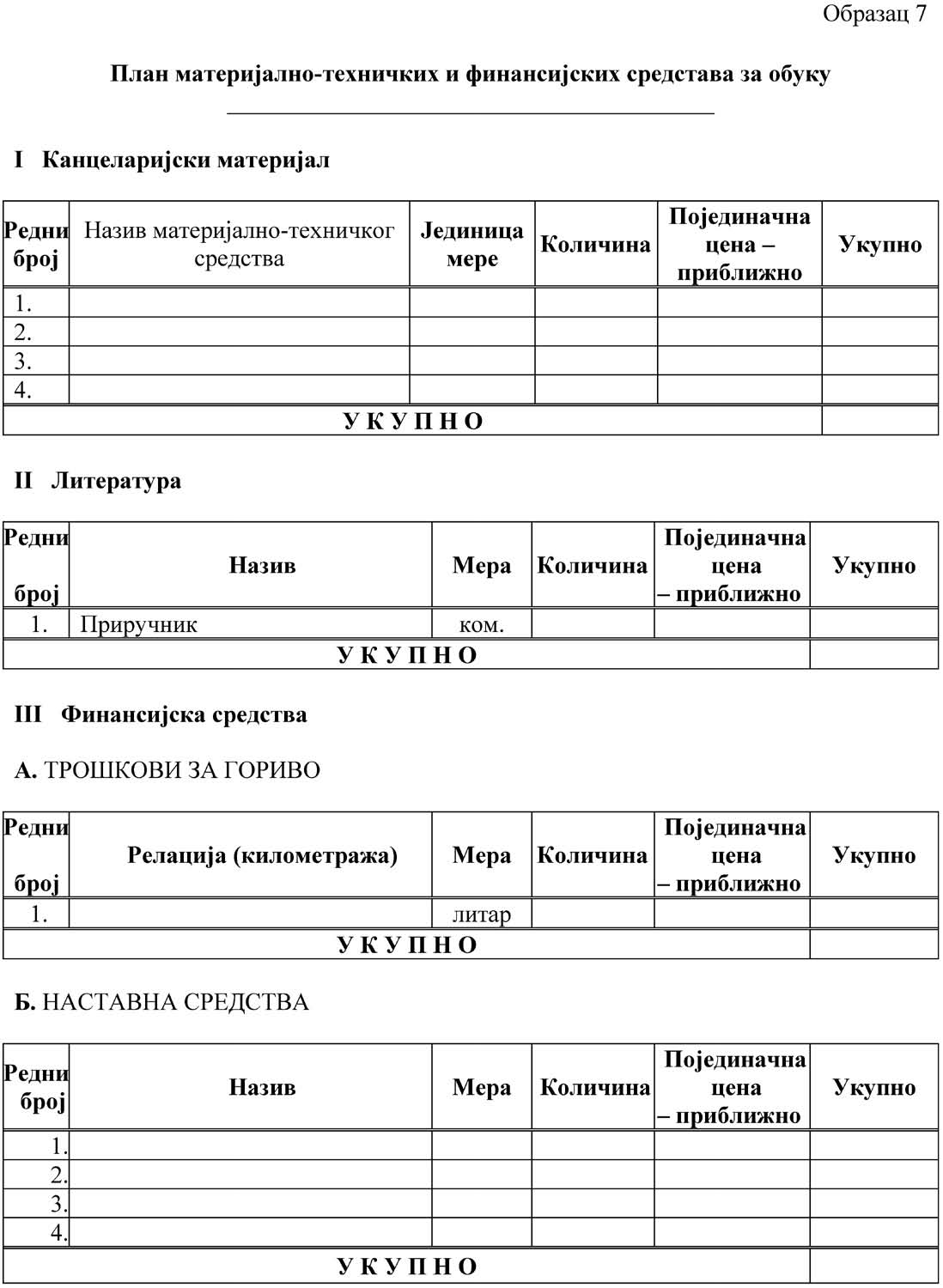 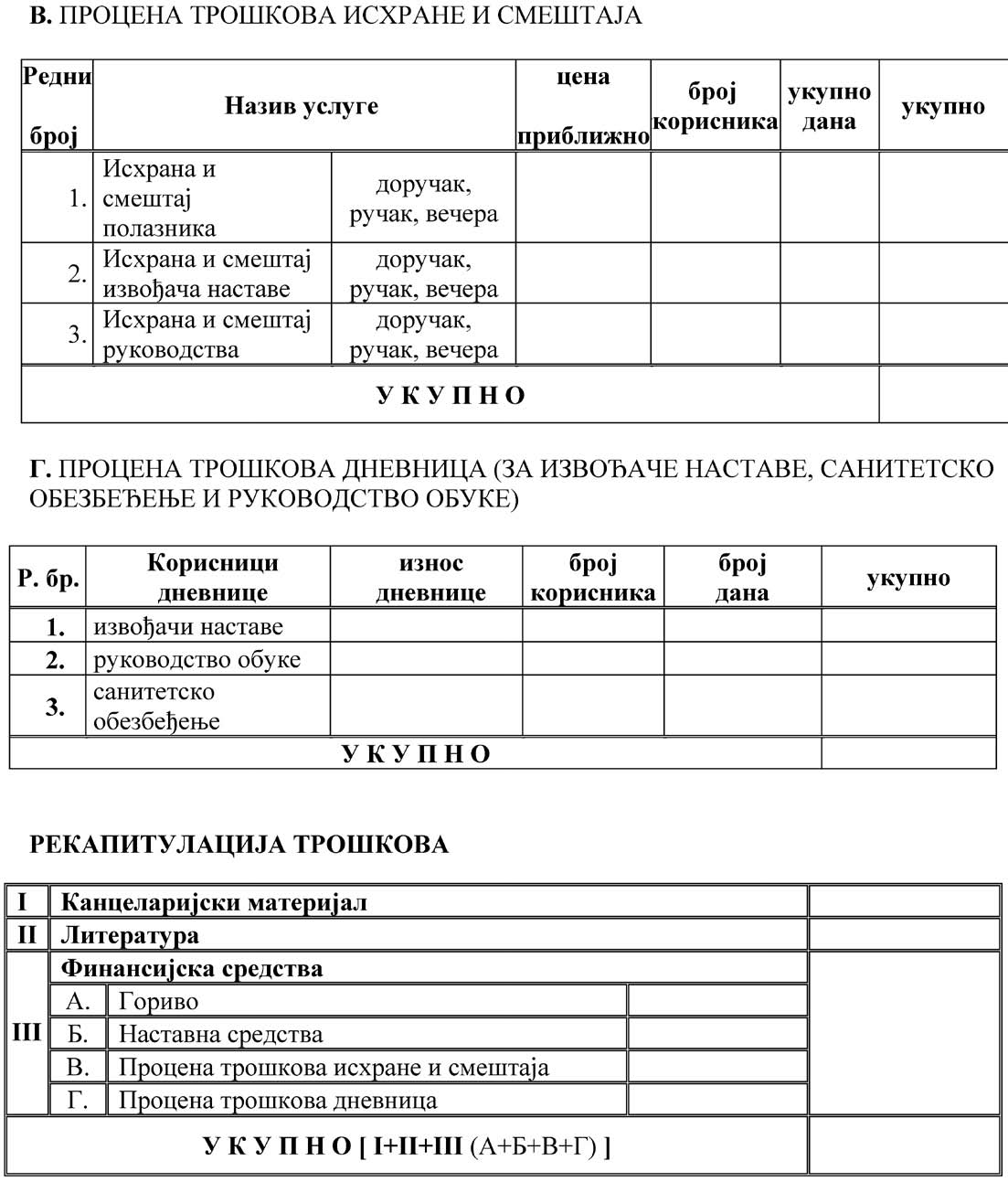 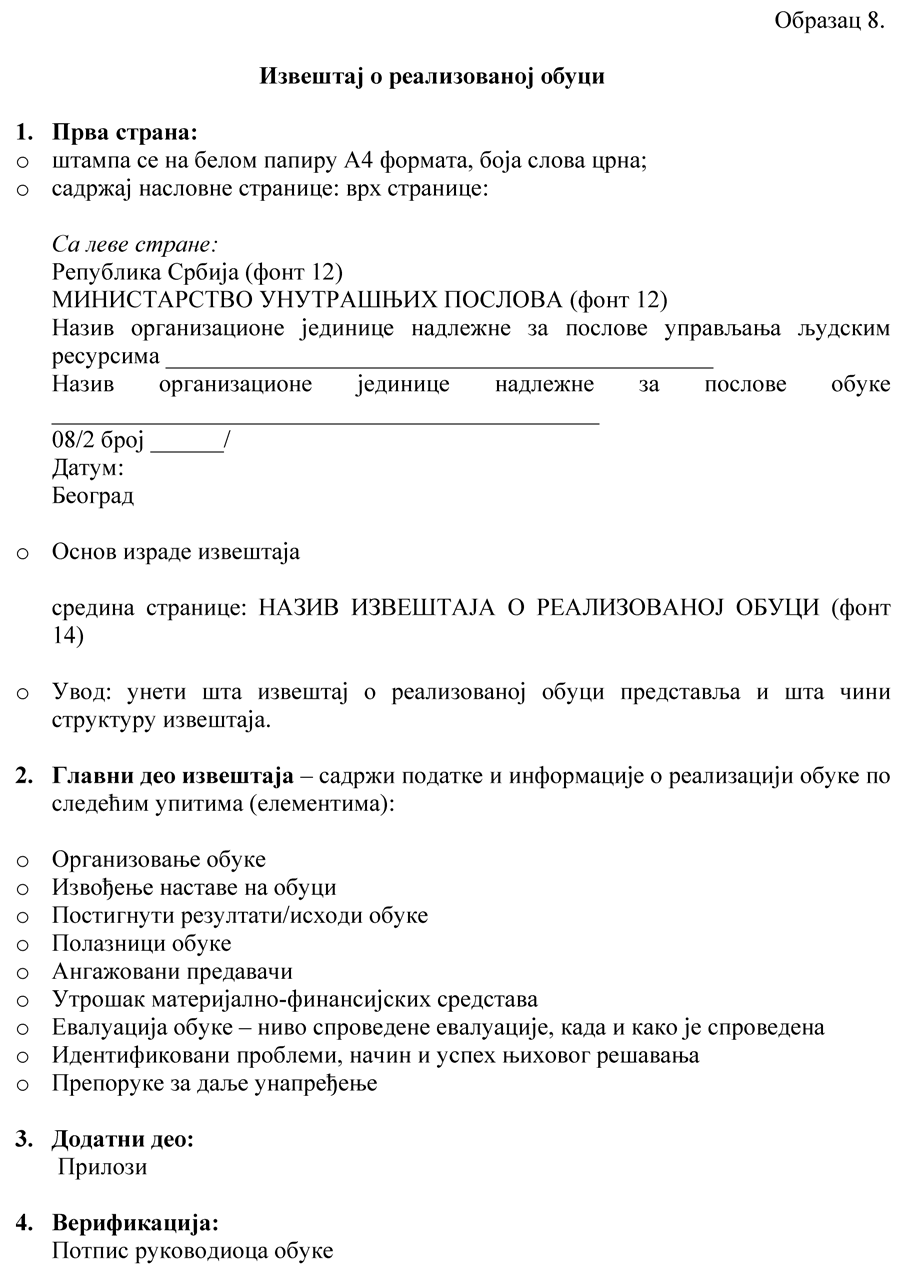 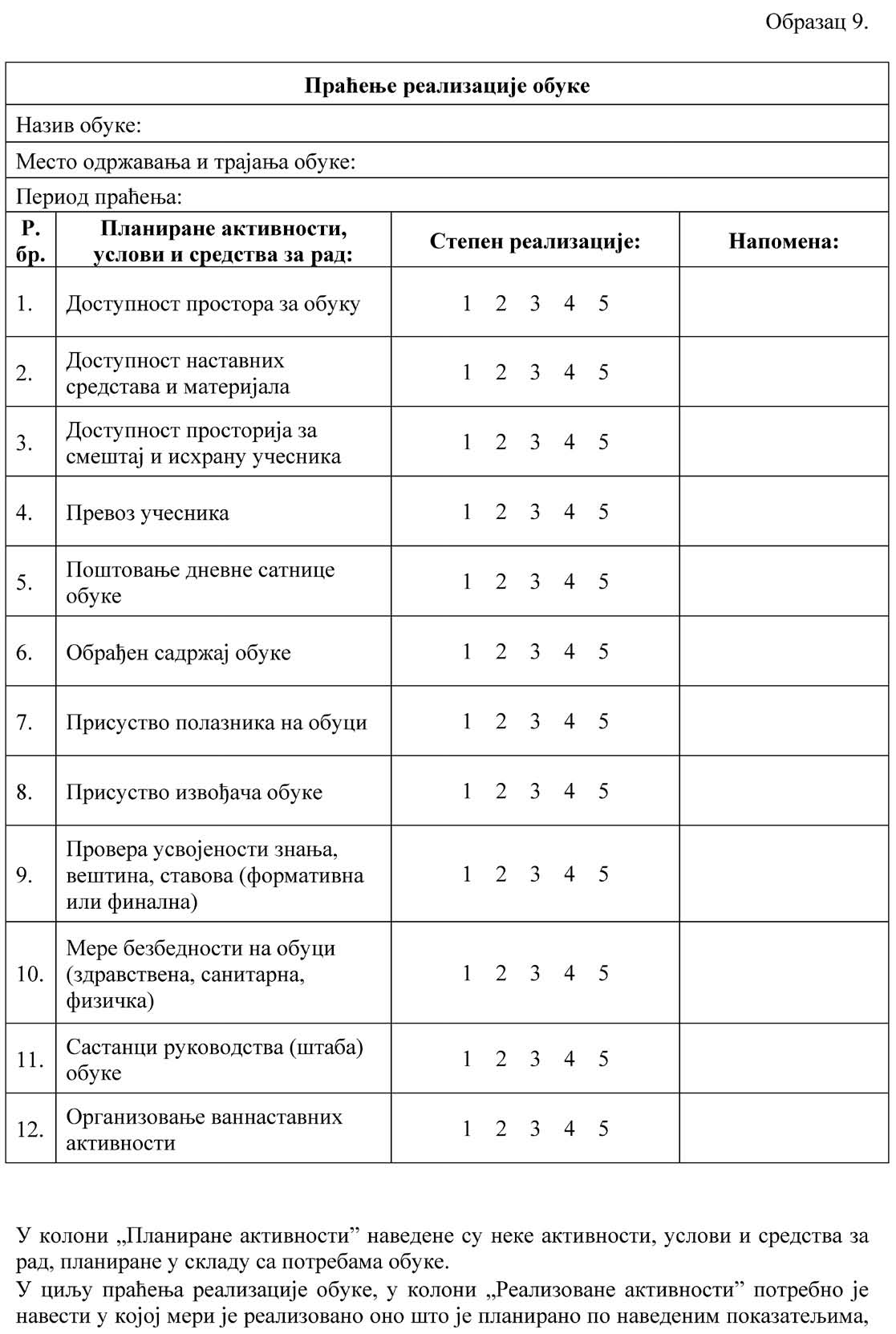 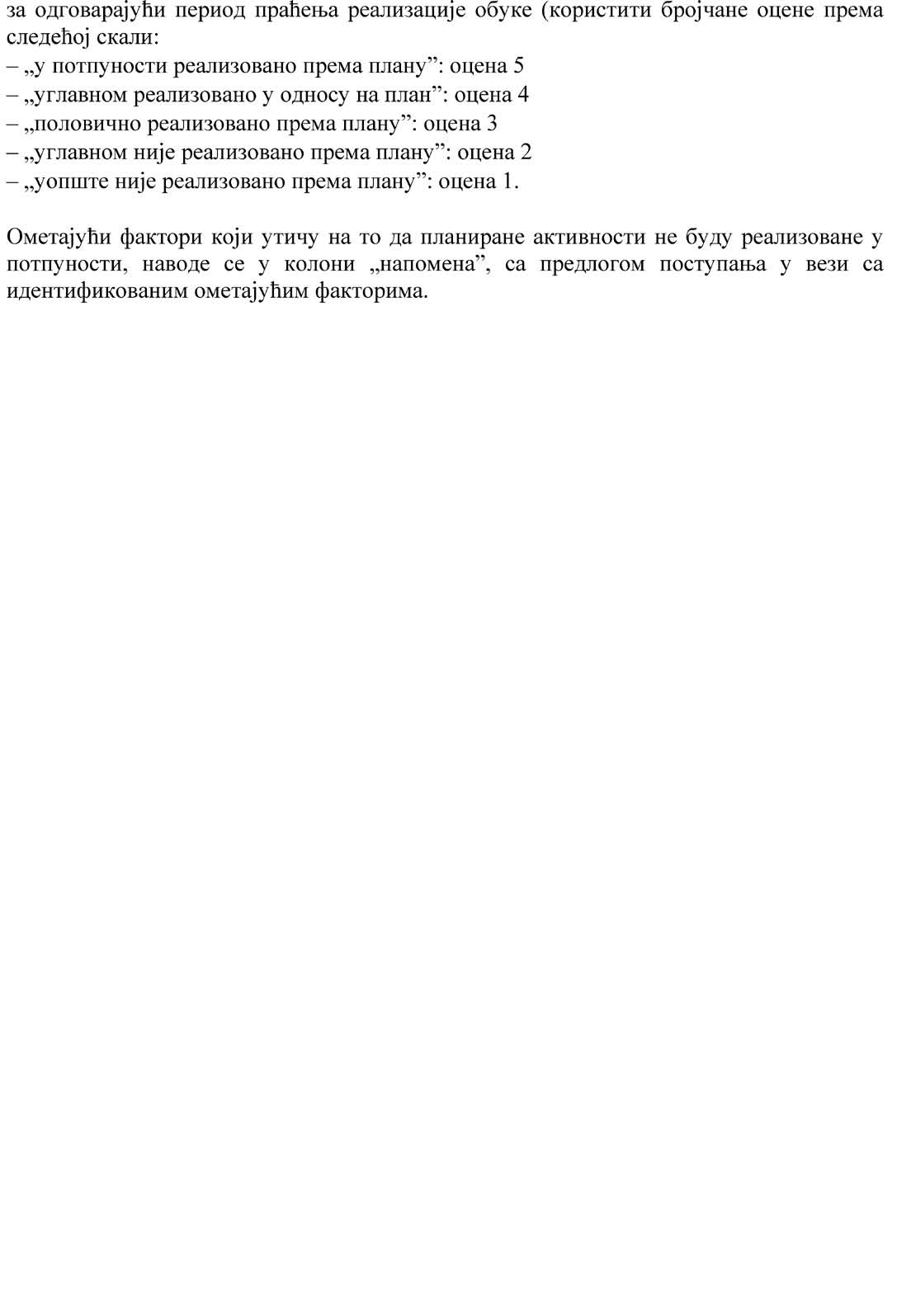 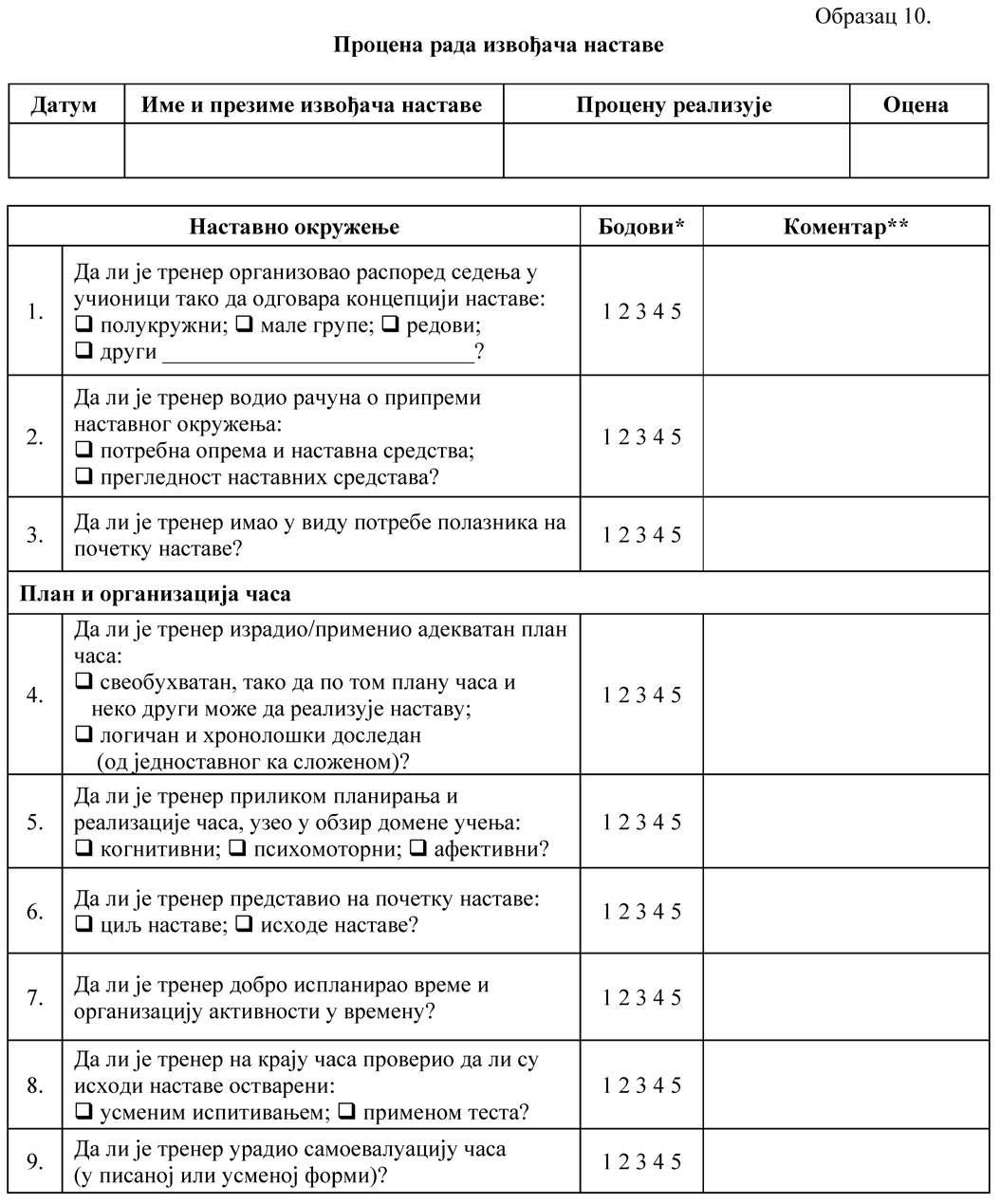 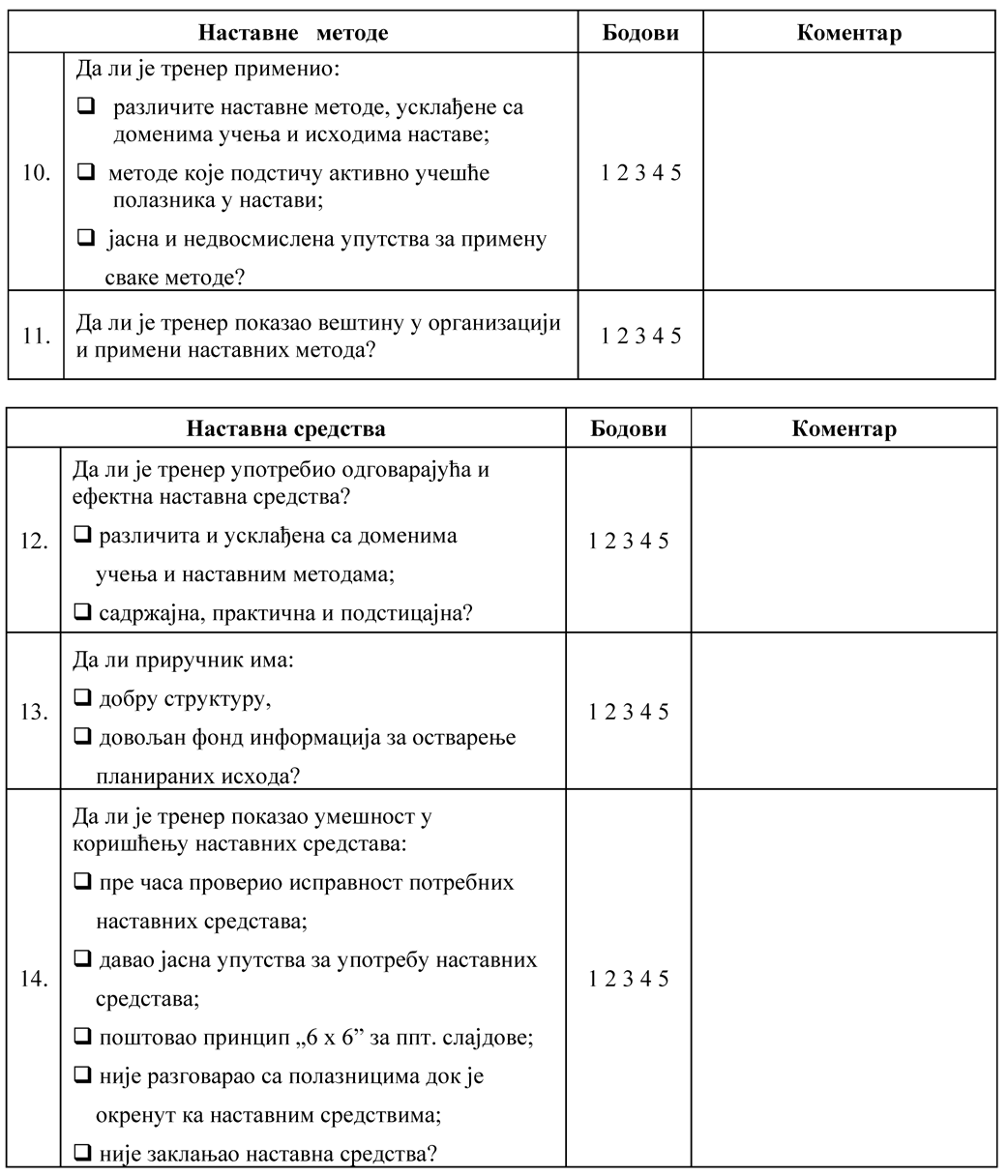 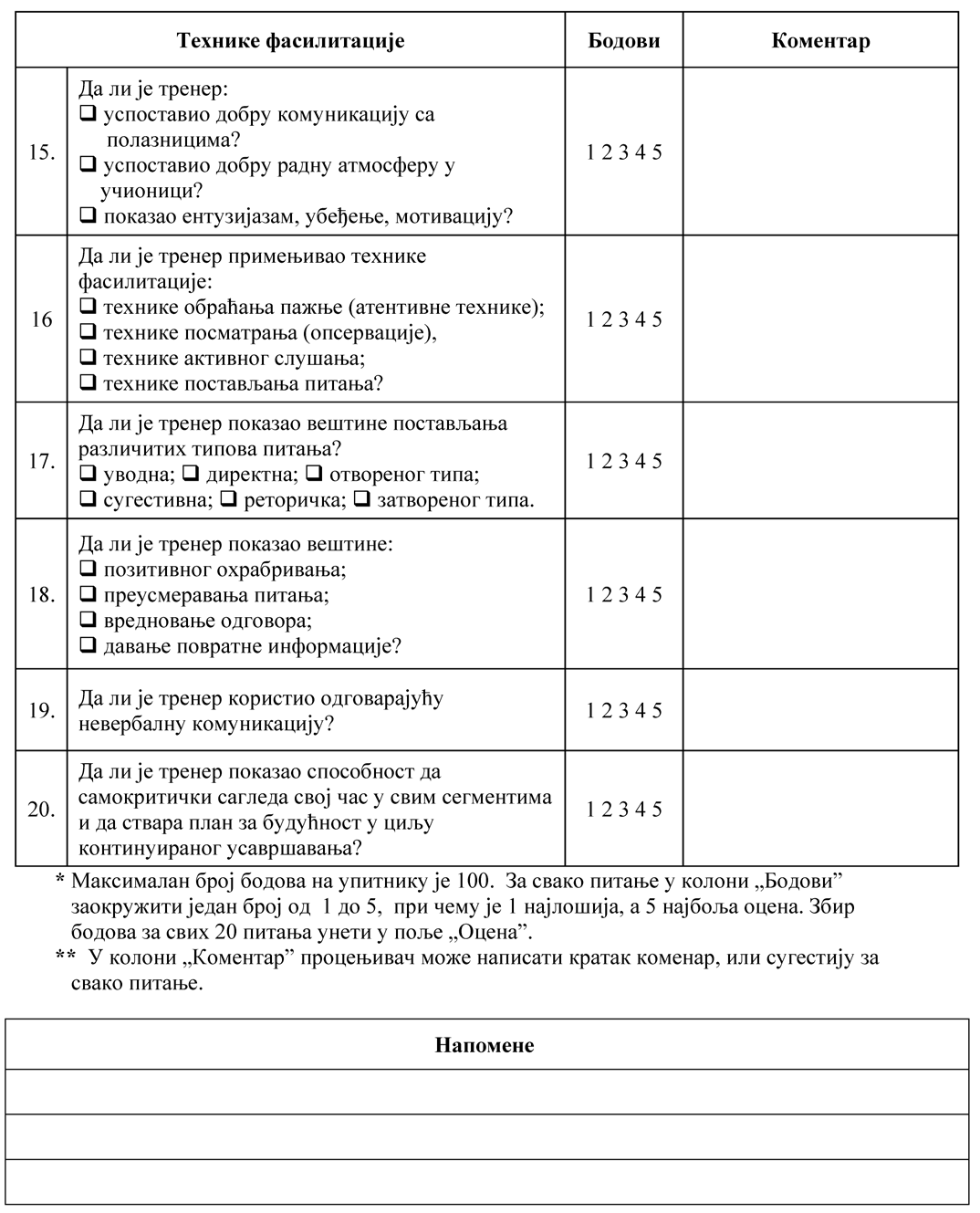 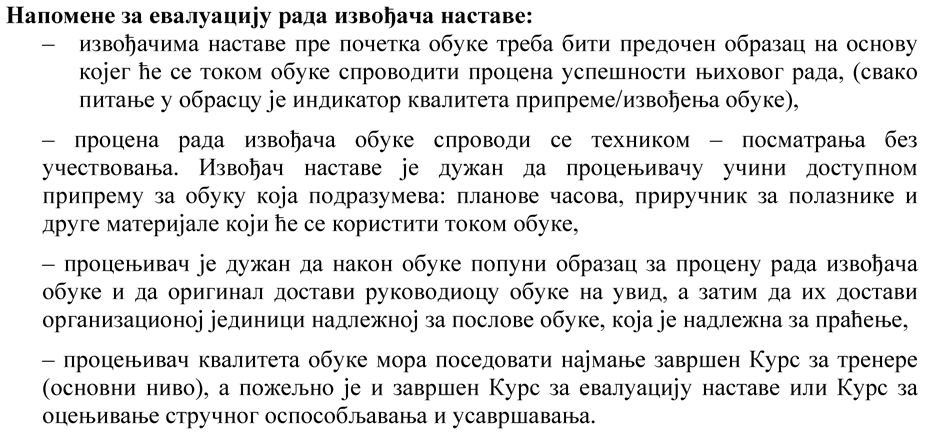 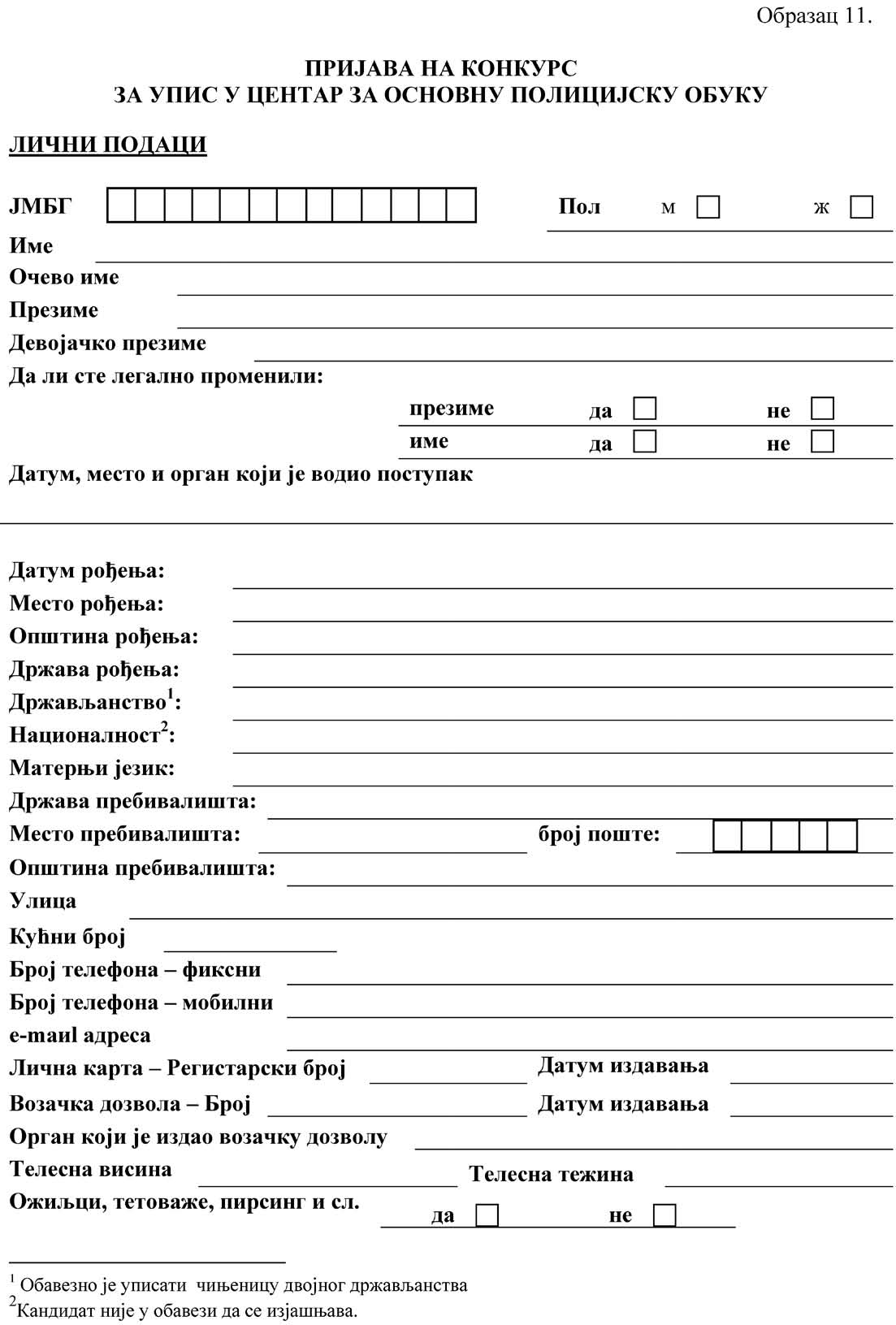 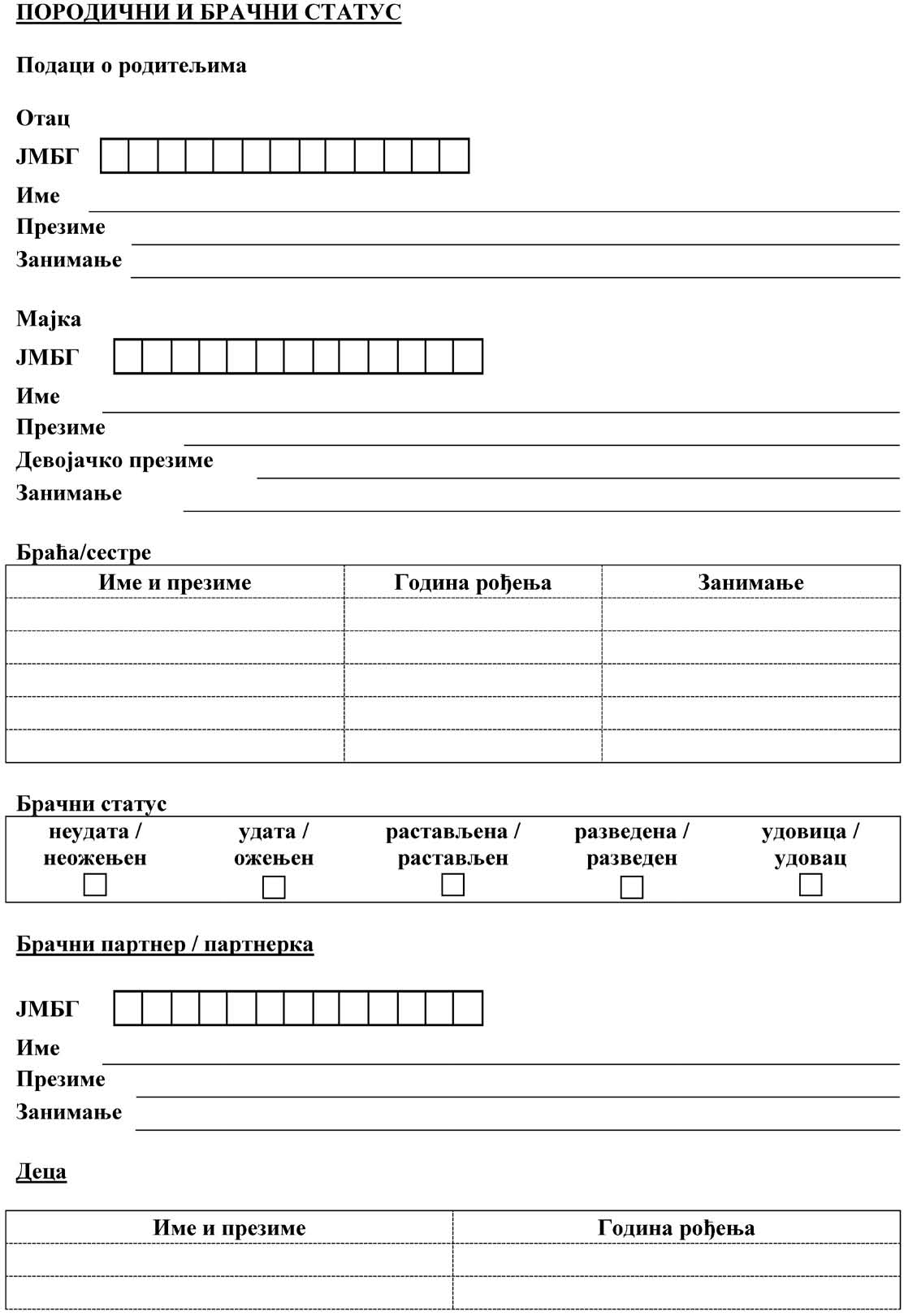 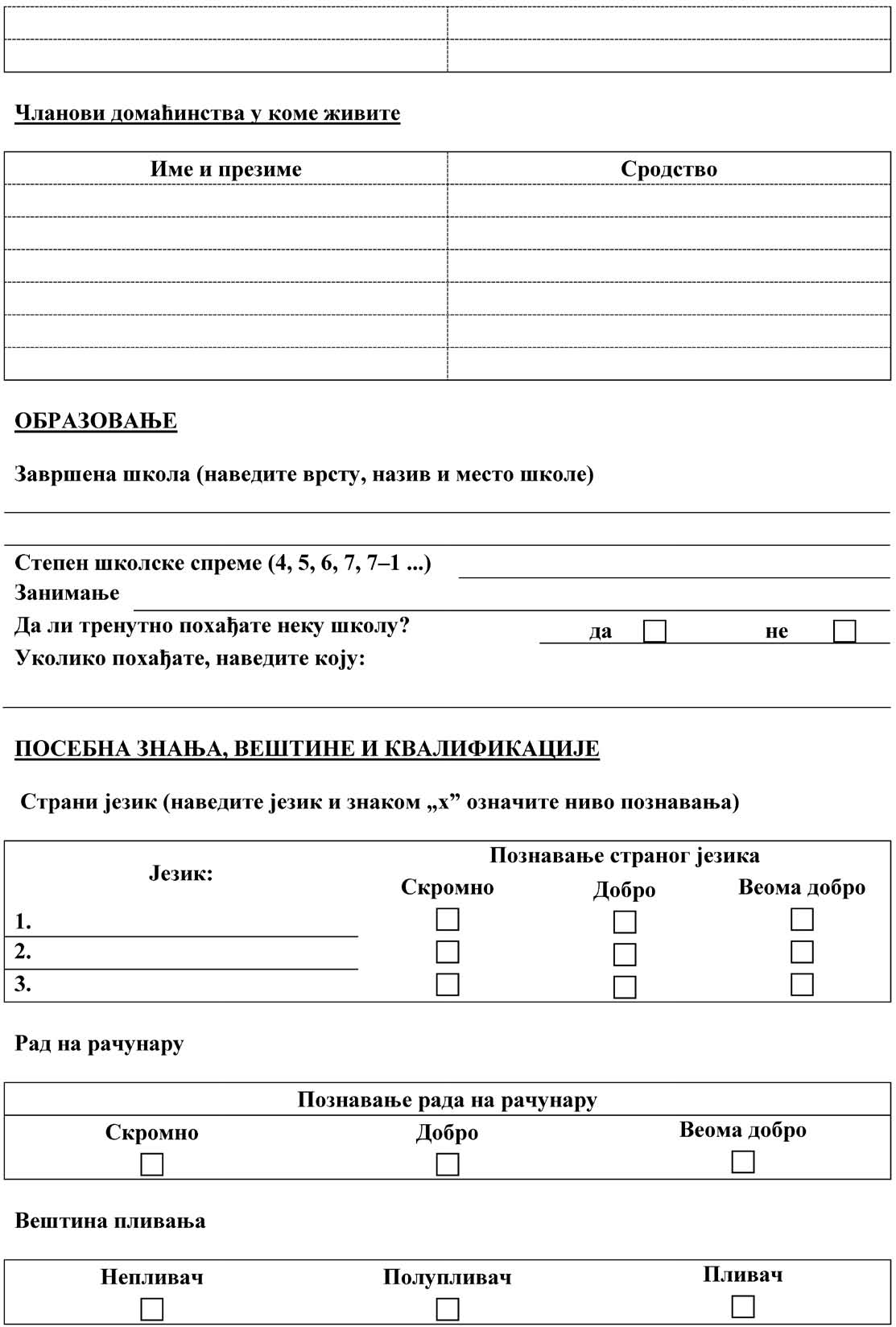 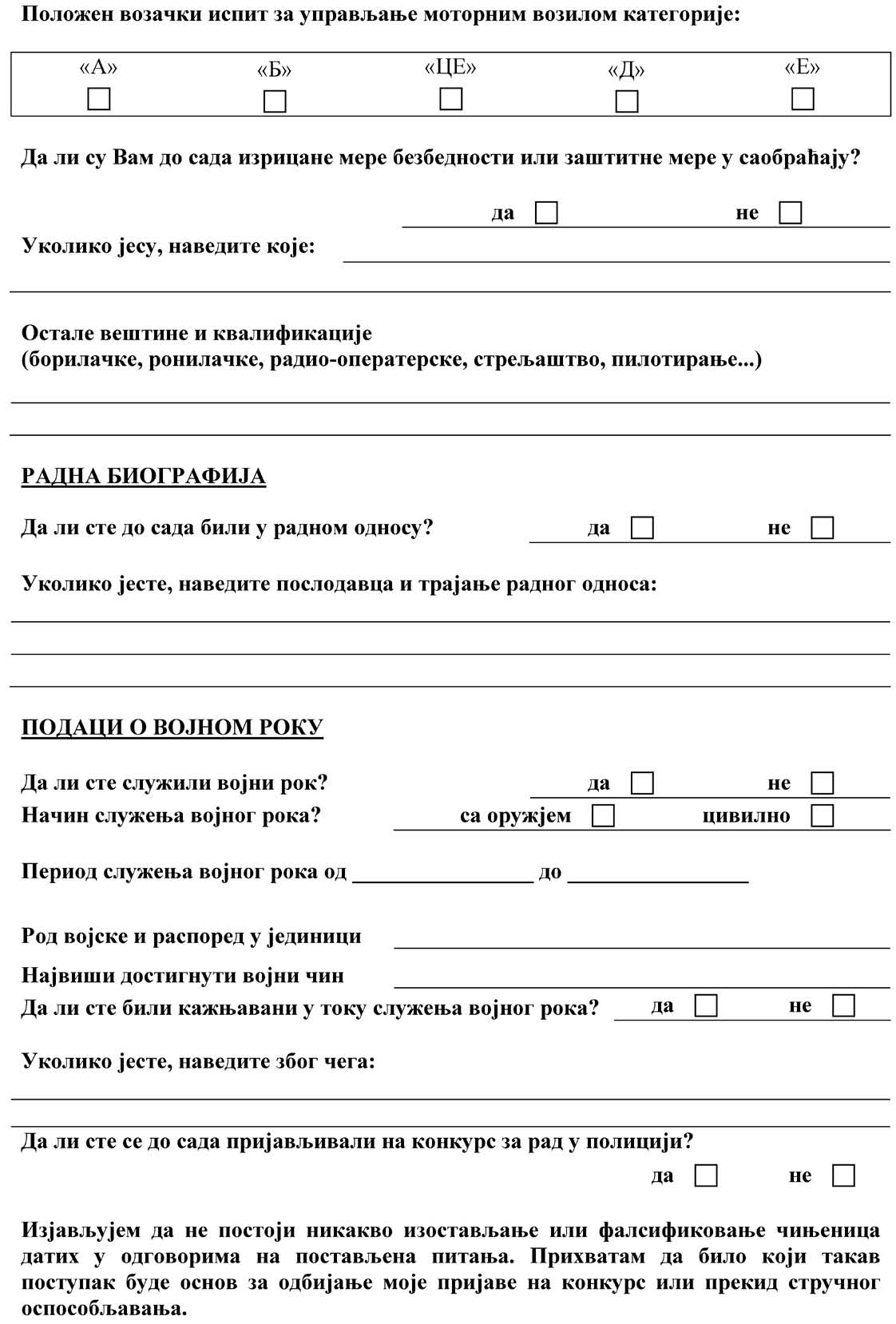 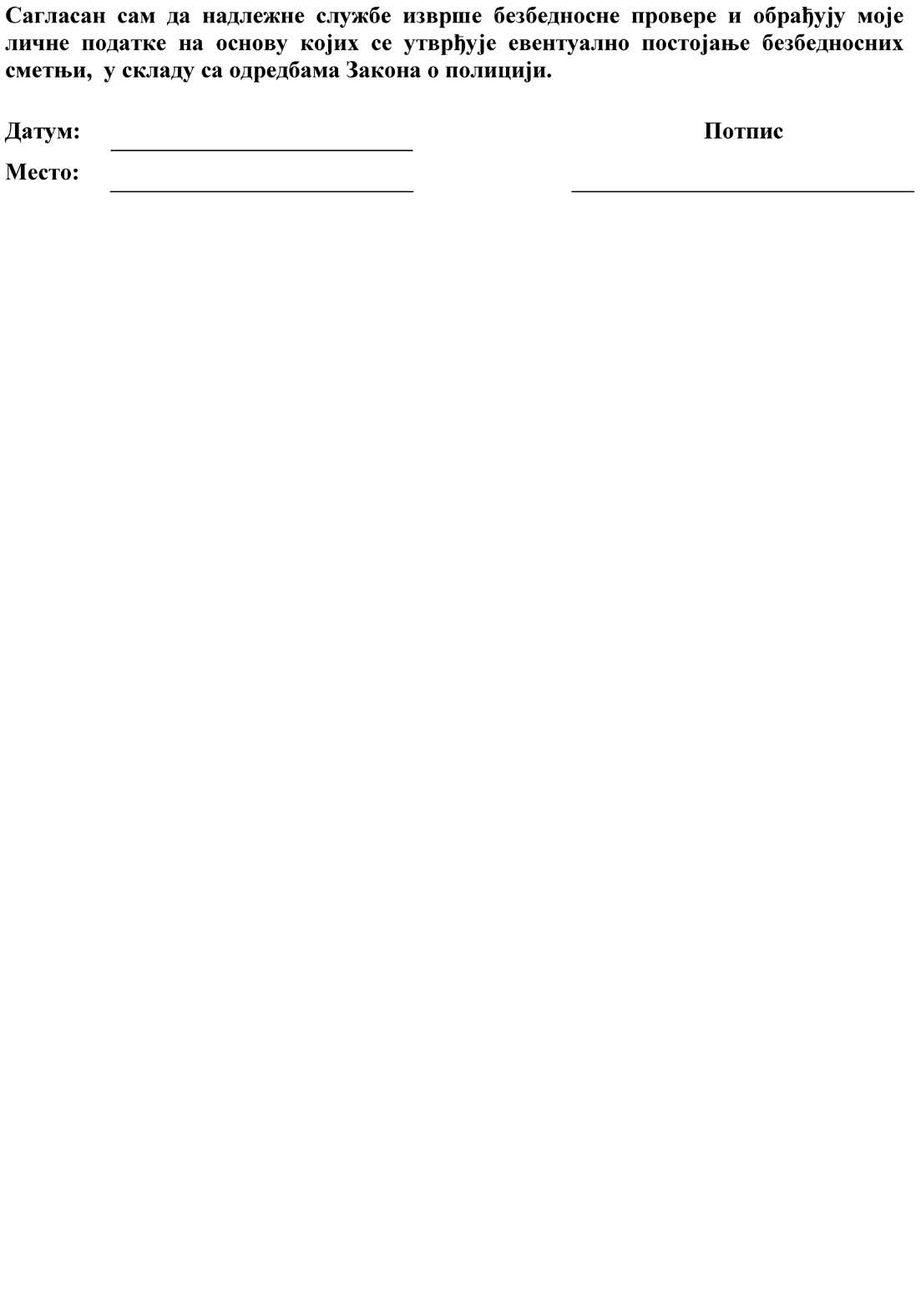 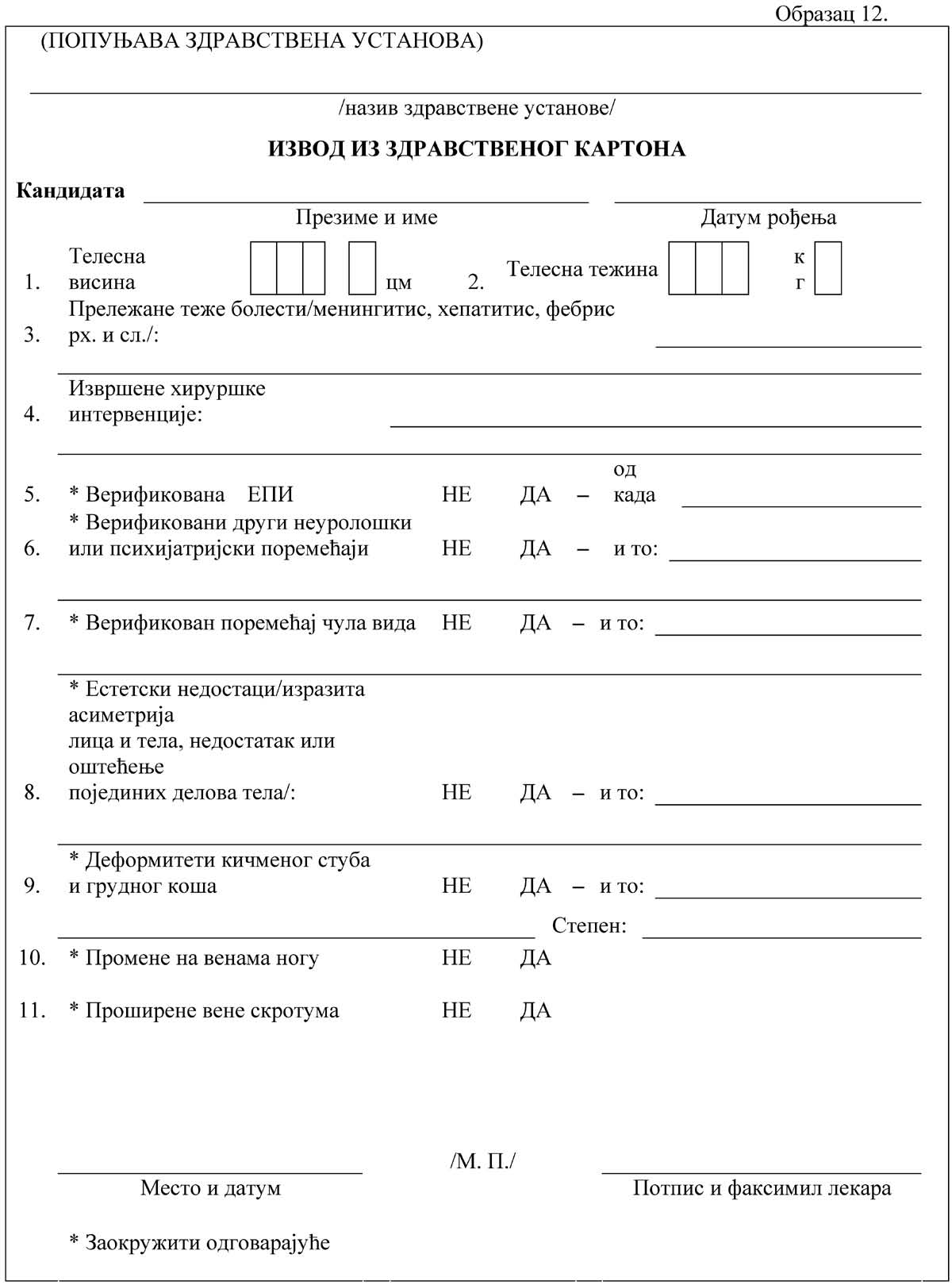 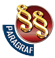 УРЕДБАО СТРУЧНОМ ОСПОСОБЉАВАЊУ И УСАВРШАВАЊУ У МИНИСТАРСТВУ УНУТРАШЊИХ ПОСЛОВА("Сл. гласник РС", бр. 42/2017, 56/2018, 34/2019, 11/2020, 24/2021, 49/2022 и 54/2023)